DY25 Small Wheel LoaderDY25 Optional Engines: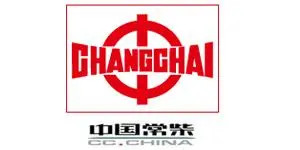 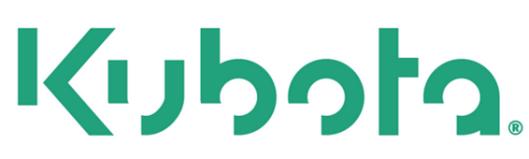 DY25 Specifications:Engine BrandChangchai 3M78Kubota D1105Emission StandardEURO VEPA Tier 4 / Euro 5Cooling SystemWater coolingWater coolingCylinders3 Cylinders3 CylindersRated Power17.65KW18.2KWR.P.M.3000 r/min3000 r/minItemsDataOperating Weight (Without Attachment)1400kgMax Travel Speed10km/hRated Operating Capacity(Bucket/Fork)809kg/527kgMax.Lifting Height3400mmTipping Height1970mmWheel Base1345mmTurn Radius (Inside)865mmTurn Radius (Outside)2210mmMax. Turn Radius1829mmBucket Capacity0.3-0.48m3Working Oil Flow33.6L/MinTracking Oil Flow78.4L/MinTires26X12-12, 8PLY